様式第1号(第3条関係)消防団協力事業所表示申請書年　　月　　日　　笛吹市長　様協力事業所所在地　　　　　　　　　　　　　　協力事業所名称　　　　　　　　　　　　　　代　　表　　者　　　　　　　　　　　　㊞　担　　当　　者　　　　　　　　　　　　　　電　　　　　　話　　　　　　　　　　　　　　　笛吹市消防団協力事業所表示制度実施要綱第3条第1項の規定により、次のとおり申請します。1　申請区分（該当する区分にレ点を記入してください。）　　□新　規（はじめて消防団協力事業所の表示を受ける場合）　　□追　加（既に消防団協力事業所の表示を受けており、その有効期間内に追加して他市町村の表示を受ける場合）　　□再申請（消防団協力事業所の表示有効期間の満了に伴い、再度表示を希望する場合）2　協力内容（該当する項目に○印を付けてください。）3　従業員の消防団所属状況4　添付資料（1）　会社案内・パンフレット等（2）  協力内容が具体的に分かる書類（3）　再申請の場合は、前回表示証写（4）　その他審査に必要な資料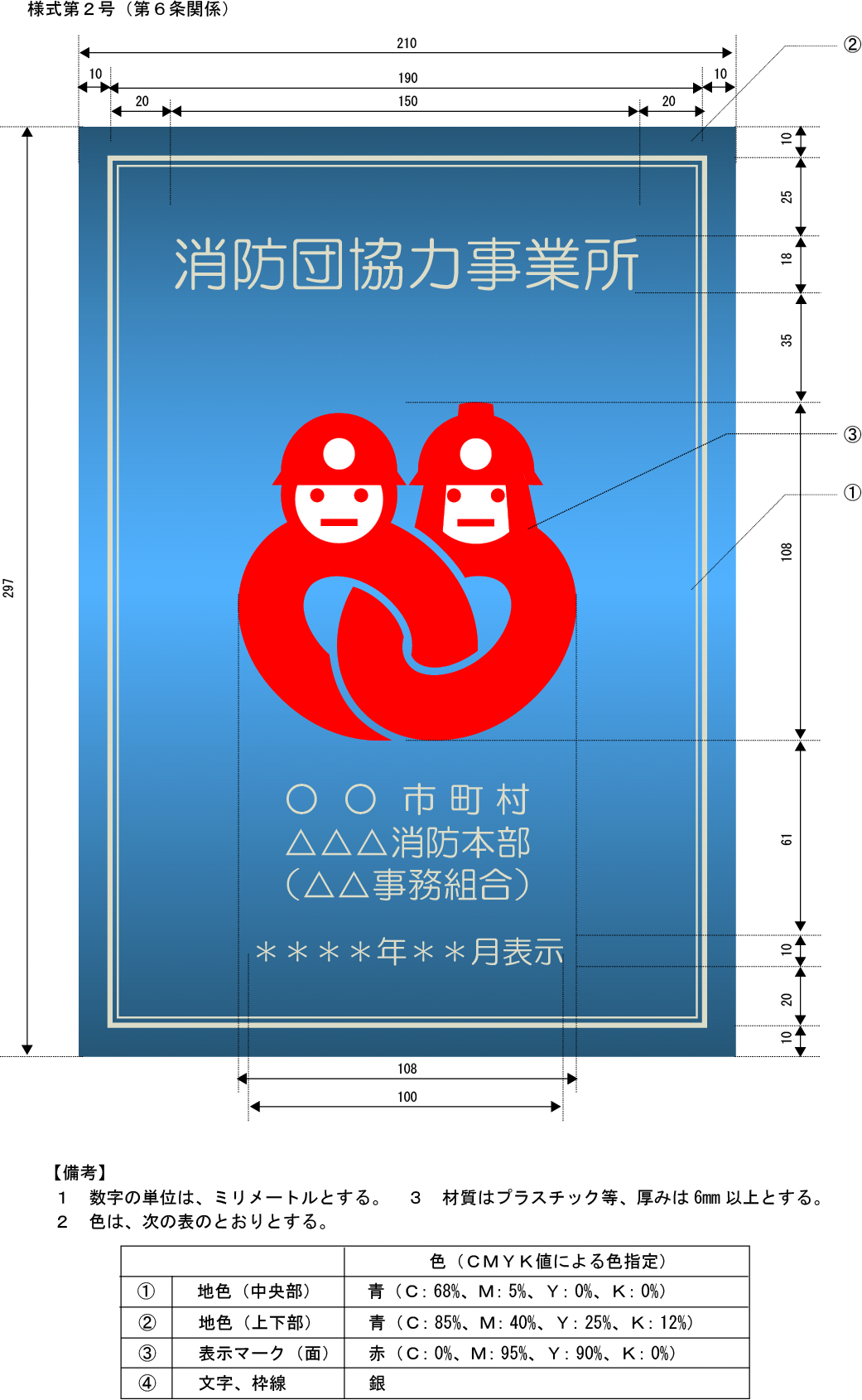 項目番号○印取　組　内　容1従業員が笛吹市消防団員として、1名以上入団しており、当該従業員の消防団活動について積極的に配慮し、その処遇に不利益のないよう配慮している事業所等2災害時等に事業所の資機材等を消防団に提供するなど協力をしている。3その他消防団活動に協力することにより、地域の消防防災体制の充実強化に寄与している。従業員名所属消防団名笛吹市消防団　　　　　分団　第　　部笛吹市消防団　　　　　分団　第　　部笛吹市消防団　　　　　分団　第　　部笛吹市消防団　　　　　分団　第　　部笛吹市消防団　　　　　分団　第　　部笛吹市消防団　　　　　分団　第　　部笛吹市消防団　　　　　分団　第　　部市町村記入欄□申請□推薦【特記事項】表示年月日　　　　　年　　月　　日